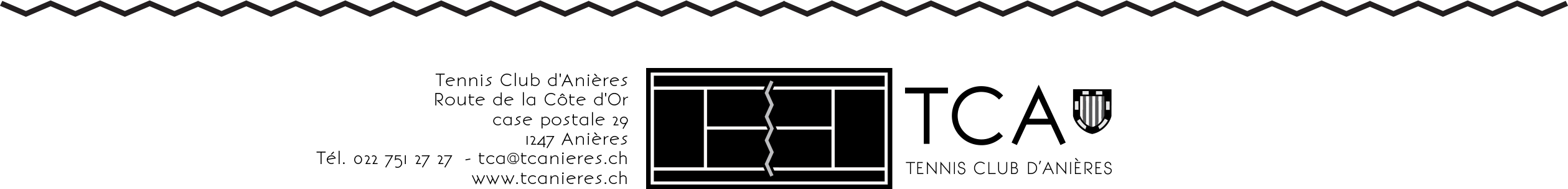 FORMULAIRE D’INSCRIPTIONEcole de Tennis du Printemps 202022mai  au  17juin 2020          CHF185.00Tous les mercredisde  14.00 H  à 15.00 H   ou   de  17.00 H  à  18.00 HLes cours sont à payer en espèces sur place lors du premier coursEn cas d’annulation (minimum 3 leçons) par les responsables (pluie), la leçon sera remplacée.Aucun remboursement en cas d’absence.J’inscris mon/mes enfant/sNom	Prénom	Date de naissance	Nbr. années pratique____________________	_________________	_______________	_____________________________________	_________________	_______________	_____________________________________	_________________	_______________	_________________	Coordonnées parents :Nom  ________________________  Prénom  ___________________Adresse  _________________________________________________Code postale  _________________  Ville  _______________________Tél. domicile  _________________  Tél. mobile  __________________Adresse e-mail  ____________________________________________J’accepte les conditions du TC AnièresSignature des parents  ______________________________________